 Students’ UnionMeeting of the Council VII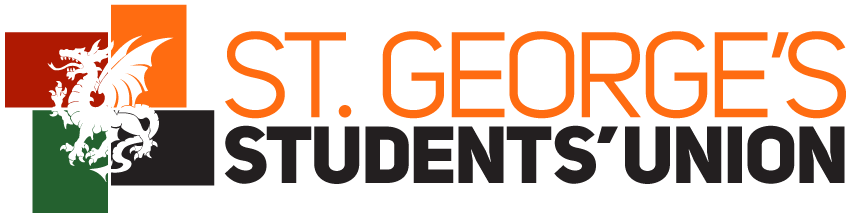 21st June 2016Lecture Theatre AAGENDA*	*	*BusinessApologiesMatters arisingAOBRepresentation Officer ReportSociety businessTeddy Bear Hospital Constitution ChangeBoat Club Constitution ChangeMindfulness Constitution ChangeProtest & Activism Constitution ChangeSwimming Constitution ChangeIFemSoc Constitution ChangeSPA Constitution ChangeNew SU ExecutiveHandover Forms/Risk Assessments/Year ReportsAOBImportant DatesNoneDate of next meetingTuesday 30th August 2016AttendanceBusinessApologiesGeneral Practice and Healthcare ManagementGenetics SocietyMindfulnessWu Shu KwanMatters arisingNoneAOBNoneMinutes of the Previous MeetingPASSED by Simple MajorityRepresentation Officer ReportWhat we’ve done since last meetingElectionsThe SDL rooms in Jenner Wing should be opening in the new year.Societies Presented at the last ExecNoneWhat we’ve coming up in the next monthHandoversPassed by simple majoritySociety businessTeddy Bear Hospital Constitution ChangeCB presented the changes:  added roles such as liason officer and clinics booker which was already being used but not in the constitution. Editing duties to make it clearer. 28/28 vote for.Accepted: 11 			Rejected: 0 			Abstain: 0 PROPOSAL ACCEPTEDBoat Club Constitution ChangeNo-one present to present changes. Mindfulness Constitution ChangeJW presented the changes:  Added roles such as yoga society liason officer & events officer. Unanimous. Accepted: 11 			Rejected: 0 			Abstain: 0 PROPOSAL ACCEPTEDProtest & Activism Constitution ChangeJW presented the changes:  Added roles such as liason officer & communications officers. Unanimous. Accepted: 11 			Rejected: 0 			Abstain: 0 PROPOSAL ACCEPTEDSwimming Constitution ChangeMF presented the changes:  Added a vice captain at their AGM. 18/18 present members voted in favour. Accepted: 11 			Rejected: 0 			Abstain: 0 PROPOSAL ACCEPTEDIFemSoc Constitution ChangeSL presented the changes:  Added media officer & fundraising officer. Extended the aims to include IFem & GenSoc. Majority of 13 voting members voted for. Accepted: 11 			Rejected: 0 			Abstain: 0 PROPOSAL ACCEPTEDSPA Constitution ChangeMJ presented the changes:  Added E&D liason officer, events officer & secretary. Now added student carers into the society, SPACE (student parent and carer empowerment).Accepted: 12 			Rejected: 0 			Abstain: 0 PROPOSAL ACCEPTEDNew SU ExecutiveThe new Executive Officers start on the 1st August. An introduction from Corey, the incoming president. Handover Forms/Risk Assessments/Year ReportsHandover forms, risk assessments and year reports are all due before the first council of next year (30th August). They are all important for contact and credit to be given as well as compliance to the charity commission. If you are missing 2 or more, then your society may be dissolved in the New Year.SPACE : Is there risk assessment advice for events with children present? GenSec: Go and speak to Michelle (Office Manager) as she sorts all our risk assessments. Radiology: What if our societies events have no risks?GenSec: There are risks everywhere, be imaginative. Also Michelle will happily give you advice if you want.  IFemSoc: Is there a form for these?GenSec: Yes, they are all under committee resources on the SGSU website. AOBNoneImportant DatesNoneDate of next meetingTuesday 30th August 2016Protest & Activism ForumIFemSocSPACEIslamic SocLGBT PrideBook ClubLadies HockeyJu JitsuSwimmingRepresentation OfficersPhotography SocGeneral SecretaryRadiologyIncoming President